Arbejdsmiljøkonference 2022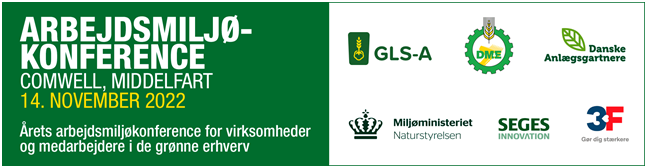 Vagn TheilgaardArbejdsmiljø- og Farligt gods-rådgiver (adr)Direkte/mobil: 7640 8375 sms: 3064 5155 mail: vt@dmoge.dk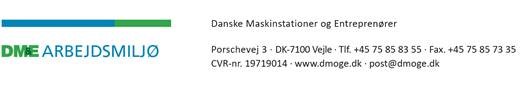 03.03Arbejdsmiljørundering på virksomhed (evt. som bilag til apv handlingsplan)Dato: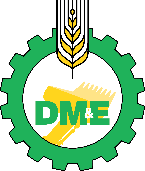 (Navn, adresse, evt. stempel)deltagere:(Navn, adresse, evt. stempel)Sikkerhed og sundhed på virksomheden/arbejdspladsen (generelt og overordnet)I orden: Ja (ok) / nej/ikke aktuel/ikke relevant (ir)I orden: Ja (ok) / nej/ikke aktuel/ikke relevant (ir)I orden: Ja (ok) / nej/ikke aktuel/ikke relevant (ir)I orden: Ja (ok) / nej/ikke aktuel/ikke relevant (ir)I orden: Ja (ok) / nej/ikke aktuel/ikke relevant (ir)I orden: Ja (ok) / nej/ikke aktuel/ikke relevant (ir)Tjek-ketObserveret punkt / pro-blembeskrivelse samt evt. årsagLøsningsforslagAnsvarligPrioritet/tidsfristOpfølgning/dokumentationOrden og ryddelighed, overordnet – (380 gr.)Orden og ryddelighed, overordnet – (380 gr.)Orden og ryddelighed, overordnet – (380 gr.)Orden og ryddelighed, overordnet – (380 gr.)Orden og ryddelighed, overordnet – (380 gr.)Orden og ryddelighed, overordnet – (380 gr.)Ryddelighed og orden, virksomheden (overordnet)Ryddelighed og orden, maskiner, maskinhalRyddelighed og orden, værksted, lagerRyddelighed og orden, Olie- og kemirumRyddelighed og orden, Vask- og tankpladsRyddelighed og orden kontor, (indretning m.v.)(skærme, printere, stole)Velfærdsfaciliteter(toilet, bad, omklædning, tøjvask)Adgangsveje og -forhold (ude/inde)P-plads, o-lys, beskaffenhedAfmærkninger m.v.Afmærkninger m.v.Afmærkninger m.v.Afmærkninger m.v.Afmærkninger m.v.Afmærkninger m.v.Vægtangivelser på lager-reoler, sikring mod vælt-ning og påkørselSkiltning i/ved olie- og kemikalierumAfmærkning kemikalierum(planteværnsmidler)Skiltning i/ved værksted(fare- og påbudsskiltebrand- og flugtveje)Farepiktogrammer på spraydåser m.v. i værkstedAfmærkning på maskinerFlugtveje(afmærkning, ryddelighed)I orden: Ja (ok) / nej/ikke aktuel/ikke relevant (ir)I orden: Ja (ok) / nej/ikke aktuel/ikke relevant (ir)I orden: Ja (ok) / nej/ikke aktuel/ikke relevant (ir)I orden: Ja (ok) / nej/ikke aktuel/ikke relevant (ir)I orden: Ja (ok) / nej/ikke aktuel/ikke relevant (ir)I orden: Ja (ok) / nej/ikke aktuel/ikke relevant (ir)Tjek-ketObserveret punkt / problembeskrivelse samt evt. årsagLøsningsforslagAnsvarligPrioritet/tidsfristOpfølgning/dokumentationSikringSikringSikringSikringSikringSikringNødstop på maskiner i værkstedIlt- og gasflasker sikret mod væltningTvilling- og reservehjul sikret mod væltningRisiko for nedstyrtende gen-stande (fx repos og lager-reoler)Høje stabler, der kan vælteStøv på arbejdspladsenStøj på arbejdspladsenBrug af værnemidler og sikkerhedsudstyrFørstehjælpsudstyr, øjen-skyl, forbindingskasse m.v.Lovpligtigt eftersyn af Lovpligtigt eftersyn af Lovpligtigt eftersyn af Lovpligtigt eftersyn af Lovpligtigt eftersyn af Lovpligtigt eftersyn af Selvkørende og ikke selv-kørende maskinerLøfte- hejseredskaberInventar i øvrigtTekniske hjælpemidlerStigerFaldsikringsudstyr(liner/ seler)LagerreolerPorte (hejse- og led-porte)UnderstøtningsbukkeEl-værktøj(ledninger, håndtag m.v.)Trækkæder- og spænd-stropperLøftekæder og -stropperI orden: Ja (ok) / nej/ikke aktuel/ikke relevant (ir)I orden: Ja (ok) / nej/ikke aktuel/ikke relevant (ir)I orden: Ja (ok) / nej/ikke aktuel/ikke relevant (ir)I orden: Ja (ok) / nej/ikke aktuel/ikke relevant (ir)I orden: Ja (ok) / nej/ikke aktuel/ikke relevant (ir)I orden: Ja (ok) / nej/ikke aktuel/ikke relevant (ir)Tjek-ketObserveret punkt / problembeskrivelse samt evt. årsagLøsningsforslagAnsvarligPrioritet/tidsfristOpfølgning/dokumentationSikkerhed og sundhed på arbejdspladsen (bl.a. Arbejdstilsynets focus-punkter)Sikkerhed og sundhed på arbejdspladsen (bl.a. Arbejdstilsynets focus-punkter)Sikkerhed og sundhed på arbejdspladsen (bl.a. Arbejdstilsynets focus-punkter)Sikkerhed og sundhed på arbejdspladsen (bl.a. Arbejdstilsynets focus-punkter)Sikkerhed og sundhed på arbejdspladsen (bl.a. Arbejdstilsynets focus-punkter)Sikkerhed og sundhed på arbejdspladsen (bl.a. Arbejdstilsynets focus-punkter)Maskinstation, Landbrug og entreprenørMaskinstation, Landbrug og entreprenørMaskinstation, Landbrug og entreprenørMaskinstation, Landbrug og entreprenørMaskinstation, Landbrug og entreprenørMaskinstation, Landbrug og entreprenørSikker håndtering af store maskiner (færdsel)Sikker håndtering af store maskiner (til- og fra kobl.)Støj og støvErgonomi træk og skub, arbejdsstillingerBrug af værnemidlerIndstilling af sædeLuftledninger elSikkerhed og sundhed på arbejdspladsen (bl.a. Arbejdstilsynets focus-punkter)Sikkerhed og sundhed på arbejdspladsen (bl.a. Arbejdstilsynets focus-punkter)Sikkerhed og sundhed på arbejdspladsen (bl.a. Arbejdstilsynets focus-punkter)Sikkerhed og sundhed på arbejdspladsen (bl.a. Arbejdstilsynets focus-punkter)Sikkerhed og sundhed på arbejdspladsen (bl.a. Arbejdstilsynets focus-punkter)Sikkerhed og sundhed på arbejdspladsen (bl.a. Arbejdstilsynets focus-punkter)Entreprenør Jord, kloak og anlægEntreprenør Jord, kloak og anlægEntreprenør Jord, kloak og anlægEntreprenør Jord, kloak og anlægEntreprenør Jord, kloak og anlægEntreprenør Jord, kloak og anlægSikkerhed ved arbejde i ud-gravningerSikkerhed ved arbejde i høj-denRisiko for nedstyrtende genstandeStøj og støvErgonomi – træk og skub, arbejdsstillingerBrug af værnemidlerLuftledninger elI orden: Ja (ok) / nej/ikke aktuel/ikke relevant (ir)I orden: Ja (ok) / nej/ikke aktuel/ikke relevant (ir)I orden: Ja (ok) / nej/ikke aktuel/ikke relevant (ir)I orden: Ja (ok) / nej/ikke aktuel/ikke relevant (ir)I orden: Ja (ok) / nej/ikke aktuel/ikke relevant (ir)I orden: Ja (ok) / nej/ikke aktuel/ikke relevant (ir)Tjek-ketObserveret punkt / problembeskrivelse samt evt. årsagLøsningsforslagAnsvarligPrioritet/tidsfristOpfølgning/dokumentationSikkerhed og sundhed på arbejdspladsen (bl.a. Arbejdstilsynets focus-punkter)Sikkerhed og sundhed på arbejdspladsen (bl.a. Arbejdstilsynets focus-punkter)Sikkerhed og sundhed på arbejdspladsen (bl.a. Arbejdstilsynets focus-punkter)Sikkerhed og sundhed på arbejdspladsen (bl.a. Arbejdstilsynets focus-punkter)Sikkerhed og sundhed på arbejdspladsen (bl.a. Arbejdstilsynets focus-punkter)Sikkerhed og sundhed på arbejdspladsen (bl.a. Arbejdstilsynets focus-punkter)Entreprenør Skov, SkovarbejdeEntreprenør Skov, SkovarbejdeEntreprenør Skov, SkovarbejdeEntreprenør Skov, SkovarbejdeEntreprenør Skov, SkovarbejdeEntreprenør Skov, SkovarbejdeRisiko for nedstyrtende genstande, faldende træerLuftledninger elJordbundsforhold, blød jord, mose jordStøj og støvErgonomi – træk og skub, arbejdsstillingerBrug af værnemidlerhjelm, visir, sikkerheds-fodtøj, handsker m.vBrug af værnemidlerhjelm, visir, sikkerheds-fodtøj, handsker m.vSikkerhed og sundhed på arbejdspladsen (bl.a. Arbejdstilsynets focus-punkter)Sikkerhed og sundhed på arbejdspladsen (bl.a. Arbejdstilsynets focus-punkter)Sikkerhed og sundhed på arbejdspladsen (bl.a. Arbejdstilsynets focus-punkter)Sikkerhed og sundhed på arbejdspladsen (bl.a. Arbejdstilsynets focus-punkter)Sikkerhed og sundhed på arbejdspladsen (bl.a. Arbejdstilsynets focus-punkter)Sikkerhed og sundhed på arbejdspladsen (bl.a. Arbejdstilsynets focus-punkter)Entreprenør Anlæg grønne områderEntreprenør Anlæg grønne områderEntreprenør Anlæg grønne områderEntreprenør Anlæg grønne områderEntreprenør Anlæg grønne områderEntreprenør Anlæg grønne områderSikkerhed ved arbejde i ud-gravningerSikkerhed ved arbejde i høj-denRisiko for nedstyrtende genstandeStøj og støvErgonomi – træk og skub, arbejdsstillingerBrug af værnemidlerJordledninger elI orden: Ja (ok) / nej/ikke aktuel/ikke relevant (ir)I orden: Ja (ok) / nej/ikke aktuel/ikke relevant (ir)I orden: Ja (ok) / nej/ikke aktuel/ikke relevant (ir)I orden: Ja (ok) / nej/ikke aktuel/ikke relevant (ir)I orden: Ja (ok) / nej/ikke aktuel/ikke relevant (ir)I orden: Ja (ok) / nej/ikke aktuel/ikke relevant (ir)Tjek-ketObserveret punkt / problembeskrivelse samt evt. årsagLøsningsforslagAnsvarligPrioritet/tidsfristOpfølgning/dokumentationSikkerhed og sundhed på arbejdspladsen (bl.a. Arbejdstilsynets focus-punkter)Sikkerhed og sundhed på arbejdspladsen (bl.a. Arbejdstilsynets focus-punkter)Sikkerhed og sundhed på arbejdspladsen (bl.a. Arbejdstilsynets focus-punkter)Sikkerhed og sundhed på arbejdspladsen (bl.a. Arbejdstilsynets focus-punkter)Sikkerhed og sundhed på arbejdspladsen (bl.a. Arbejdstilsynets focus-punkter)Sikkerhed og sundhed på arbejdspladsen (bl.a. Arbejdstilsynets focus-punkter)Landbrug - animalsk produktionLandbrug - animalsk produktionLandbrug - animalsk produktionLandbrug - animalsk produktionLandbrug - animalsk produktionLandbrug - animalsk produktionSikker håndtering og om-gang store dyrSikker håndtering og om-gang mindre dyr, griseStøj og støvErgonomi træk og skub, arbejdsstillingerBrug af værnemidlerGlatte gangarealerNedstyrtning, fald til lavere niveauSikkerhed og sundhed på arbejdspladsen (bl.a. Arbejdstilsynets focus-punkter)Sikkerhed og sundhed på arbejdspladsen (bl.a. Arbejdstilsynets focus-punkter)Sikkerhed og sundhed på arbejdspladsen (bl.a. Arbejdstilsynets focus-punkter)Sikkerhed og sundhed på arbejdspladsen (bl.a. Arbejdstilsynets focus-punkter)Sikkerhed og sundhed på arbejdspladsen (bl.a. Arbejdstilsynets focus-punkter)Sikkerhed og sundhed på arbejdspladsen (bl.a. Arbejdstilsynets focus-punkter)Landbrug – planteavl, markbrugLandbrug – planteavl, markbrugLandbrug – planteavl, markbrugLandbrug – planteavl, markbrugLandbrug – planteavl, markbrugLandbrug – planteavl, markbrugSikker håndtering af store maskiner (færdsel)Sikker håndtering af store maskiner (til- og fra kobl.)Støj og støvErgonomi træk og skub, arbejdsstillingerBrug af værnemidlerIndstilling af sædeLuftledninger elI orden: Ja (ok) / nej/ikke aktuel/ikke relevant (ir)I orden: Ja (ok) / nej/ikke aktuel/ikke relevant (ir)I orden: Ja (ok) / nej/ikke aktuel/ikke relevant (ir)I orden: Ja (ok) / nej/ikke aktuel/ikke relevant (ir)I orden: Ja (ok) / nej/ikke aktuel/ikke relevant (ir)I orden: Ja (ok) / nej/ikke aktuel/ikke relevant (ir)Tjek-ketObserveret punkt / problembeskrivelse samt evt. årsagLøsningsforslagAnsvarligPrioritet/tidsfristOpfølgning/dokumentationSikkerhed og sundhed på arbejdspladsen (bl.a. Arbejdstilsynets focus-punkter)Sikkerhed og sundhed på arbejdspladsen (bl.a. Arbejdstilsynets focus-punkter)Sikkerhed og sundhed på arbejdspladsen (bl.a. Arbejdstilsynets focus-punkter)Sikkerhed og sundhed på arbejdspladsen (bl.a. Arbejdstilsynets focus-punkter)Sikkerhed og sundhed på arbejdspladsen (bl.a. Arbejdstilsynets focus-punkter)Sikkerhed og sundhed på arbejdspladsen (bl.a. Arbejdstilsynets focus-punkter)Planteskole – håndtering af planterPlanteskole – håndtering af planterPlanteskole – håndtering af planterPlanteskole – håndtering af planterPlanteskole – håndtering af planterPlanteskole – håndtering af planterErgonomi, træk og skub, nå afstand, række udTunge løft, muskel og ledPlanter med rodsækBrug af hjælpemidlerVærnemidlerSikkerhed og sundhed på arbejdspladsen (bl.a. Arbejdstilsynets focus-punkter)Sikkerhed og sundhed på arbejdspladsen (bl.a. Arbejdstilsynets focus-punkter)Sikkerhed og sundhed på arbejdspladsen (bl.a. Arbejdstilsynets focus-punkter)Sikkerhed og sundhed på arbejdspladsen (bl.a. Arbejdstilsynets focus-punkter)Sikkerhed og sundhed på arbejdspladsen (bl.a. Arbejdstilsynets focus-punkter)Sikkerhed og sundhed på arbejdspladsen (bl.a. Arbejdstilsynets focus-punkter)Gartneri – pakning af produkter m.v.Gartneri – pakning af produkter m.v.Gartneri – pakning af produkter m.v.Gartneri – pakning af produkter m.v.Gartneri – pakning af produkter m.v.Gartneri – pakning af produkter m.v.Ergonomi, træk og skub, nå afstand, række udErgonomi, arbejdspladshøj-de, borde m.v.Tunge løft, muskel og ledBrug af hjælpemidlerVærnemidlerGulvbelægning, gummi-måtter, stå-underlagI orden: Ja (ok) / nej/ikke aktuel/ikke relevant (ir)I orden: Ja (ok) / nej/ikke aktuel/ikke relevant (ir)I orden: Ja (ok) / nej/ikke aktuel/ikke relevant (ir)I orden: Ja (ok) / nej/ikke aktuel/ikke relevant (ir)I orden: Ja (ok) / nej/ikke aktuel/ikke relevant (ir)I orden: Ja (ok) / nej/ikke aktuel/ikke relevant (ir)Tjek-ketObserveret punkt / problembeskrivelse samt evt. årsagLøsningsforslagAnsvarligPrioritet/tidsfristOpfølgning/dokumentationSikkerhed og sundhed på arbejdspladsen (bl.a. Arbejdstilsynets focus-punkter)Sikkerhed og sundhed på arbejdspladsen (bl.a. Arbejdstilsynets focus-punkter)Sikkerhed og sundhed på arbejdspladsen (bl.a. Arbejdstilsynets focus-punkter)Sikkerhed og sundhed på arbejdspladsen (bl.a. Arbejdstilsynets focus-punkter)Sikkerhed og sundhed på arbejdspladsen (bl.a. Arbejdstilsynets focus-punkter)Sikkerhed og sundhed på arbejdspladsen (bl.a. Arbejdstilsynets focus-punkter)Skov-, natur- og vildtplejeSkov-, natur- og vildtplejeSkov-, natur- og vildtplejeSkov-, natur- og vildtplejeSkov-, natur- og vildtplejeSkov-, natur- og vildtplejeDyr i naturen(farlige)Planter i naturen(giftige)Maskiner, håndtering i natu-renErgonimi i forbindelse med arbejdsopgaverSnublen og fald på ujævne områderBrug af fodtøj (sikkerheds-fodtøj, træsko, støvler alm. sko)Brug af værnemidler i øvrigtSikkerhed og sundhed på arbejdspladsen (bl.a. Arbejdstilsynets focus-punkter)Sikkerhed og sundhed på arbejdspladsen (bl.a. Arbejdstilsynets focus-punkter)Sikkerhed og sundhed på arbejdspladsen (bl.a. Arbejdstilsynets focus-punkter)Sikkerhed og sundhed på arbejdspladsen (bl.a. Arbejdstilsynets focus-punkter)Sikkerhed og sundhed på arbejdspladsen (bl.a. Arbejdstilsynets focus-punkter)Sikkerhed og sundhed på arbejdspladsen (bl.a. Arbejdstilsynets focus-punkter)Transport - godshåndteringTransport - godshåndteringTransport - godshåndteringTransport - godshåndteringTransport - godshåndteringTransport - godshåndteringRisiko for fald og snublen når chaufføren færdes og bære tingRisiko for fald fra højden – fx fra bagsmæklift eller hvis chaufføren klatrer på lastbil eller godsRisiko for at blive ramt af nedfaldne genstande ved hejsning eller løft af godsRisiko for at blive påkørt under aflæsning i trafikken eller på lagreRisiko for akut fysisk overbelastning ved løft, træk og skub af tungt godsSikkerhed og sundhed på arbejdspladsen (bl.a. Arbejdstilsynets focus-punkter)Sikkerhed og sundhed på arbejdspladsen (bl.a. Arbejdstilsynets focus-punkter)Sikkerhed og sundhed på arbejdspladsen (bl.a. Arbejdstilsynets focus-punkter)Sikkerhed og sundhed på arbejdspladsen (bl.a. Arbejdstilsynets focus-punkter)Sikkerhed og sundhed på arbejdspladsen (bl.a. Arbejdstilsynets focus-punkter)Sikkerhed og sundhed på arbejdspladsen (bl.a. Arbejdstilsynets focus-punkter)Anden branche/virksomhed/områdeAnden branche/virksomhed/områdeAnden branche/virksomhed/områdeAnden branche/virksomhed/områdeAnden branche/virksomhed/områdeAnden branche/virksomhed/områdeSikkerhed og sundhed på arbejdspladsen (bl.a. Arbejdstilsynets focus-punkter)Sikkerhed og sundhed på arbejdspladsen (bl.a. Arbejdstilsynets focus-punkter)Sikkerhed og sundhed på arbejdspladsen (bl.a. Arbejdstilsynets focus-punkter)Sikkerhed og sundhed på arbejdspladsen (bl.a. Arbejdstilsynets focus-punkter)Sikkerhed og sundhed på arbejdspladsen (bl.a. Arbejdstilsynets focus-punkter)Sikkerhed og sundhed på arbejdspladsen (bl.a. Arbejdstilsynets focus-punkter)Anden branche/virksomhed/områdeAnden branche/virksomhed/områdeAnden branche/virksomhed/områdeAnden branche/virksomhed/områdeAnden branche/virksomhed/områdeAnden branche/virksomhed/område